IOP Proceedings Licence (https://publishingsupport.iopscience.iop.org/questions/iop-proceedings-licence/)For papers published in our gold open access proceedings titles IOP no longer requires authors to sign and submit copyright forms. Our other journals are unaffected by this change. Authors who wish to publish a paper in the following titles:Journal of Physics: Conference Series (JPCS)IOP Conference Series: Materials Science and Engineering (MSE)IOP Conference Series: Earth and Environmental Science (EES)are asked to submit a paper only if all authors of the paper agree in full to the terms of the licence. All papers submitted to us for publication in the above titles will be published according to the following terms and conditions.Licence terms and conditionsBy submitting the paper to the conference organizer, you, as copyright owner and author/representative of all the authors, grant a worldwide perpetual royalty free exclusive licence to IOP Publishing Limited (IOP) to use the copyright in the paper for the full term of copyright in all ways otherwise restricted by copyright, including, but not limited to, the right to reproduce, distribute and communicate the article to the public under the terms of the Creative Commons Attribution (CC BY) licence (creativecommons.org/licenses/by/4.0 or any newer version of the licence) and to make any other use which IOP may choose world-wide, by all means, media and formats, whether known or unknown at the date of submission, to the conference organizer.This licence does not transfer the copyright in the paper as submitted which therefore remains with the authors or their employer, as appropriate. Authors may not offer the paper to another publisher unless the article is withdrawn by the author(s) or rejected by IOP.Once published, the paper may be reused in accordance with the terms of the applicable Creative Commons Attribution (CC BY) licence, including appropriate citation information (for electronic use best efforts must be made to include a link to the online abstract of the paper on IOPscience), a link to the Creative Commons Attribution (CC BY) licence, and indicating if any changes have been made to the original paper.By granting this licence, the author warrants that the paper he/she is submitting is his/her original work, has not been published previously (other than in a research thesis or dissertation which fact has been notified to the conference organizer in writing), all named authors participated sufficiently in the conception and writing of the paper, have received a final version of the paper, agree to its submission and take responsibility for it, and the submission has been approved as necessary by the authorities at the establishment where the research was carried out.By granting this licence, the author also warrants that he/she acts on behalf of, and with the knowledge of, all authors of the paper, that the paper does not infringe any third party rights, it contains nothing libellous, all factual statements are, to the best of the authors’ knowledge and belief, true or based on valid research conducted according to accepted norms, and all required permissions have been obtained.The IOP Proceedings Licence NoticeThe IOP Proceedings Licence Notice should be displayed as:‘Published under licence in Journal Title by IOP Publishing Ltd.
 Content from this work may be used under the terms of the Creative Commons Attribution 3.0 licence. Any further distribution of this work must maintain attribution to the author(s) and the title of the work, journal citation and DOI.’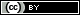 Where Journal Title is one of:Journal of Physics: Conference SeriesIOP Conference Series: Materials Science and EngineeringIOP Conference Series: Earth and Environmental Science